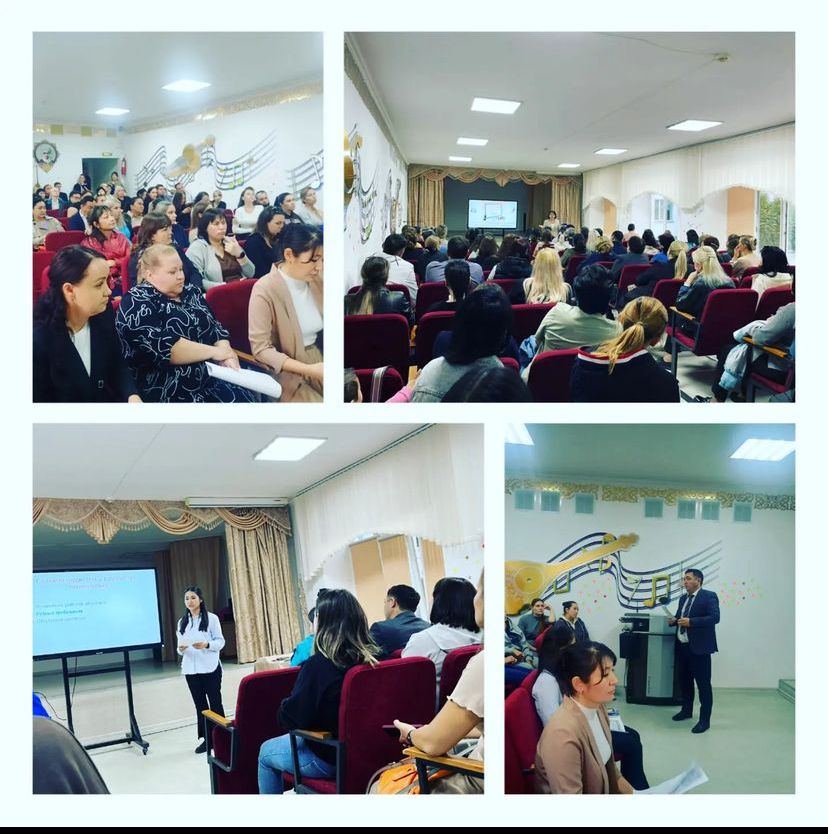 20 сентября в школе  состоялось родительское  собрание для родителей учащихся 5-классов.  Тема собрания: "Особенности  адаптации учеников 5-классов". Администрацией школы были озвучены общие вопросы касающиеся организации учебно-воспитательного процесса.  Школьным психологом были даны рекомендации для создания условий в адаптационный период перехода из начального в среднее звено.  Вторая  часть собрания прошла в кабинетах с классными руководителями,  куда были приглашены учителя-предметники.